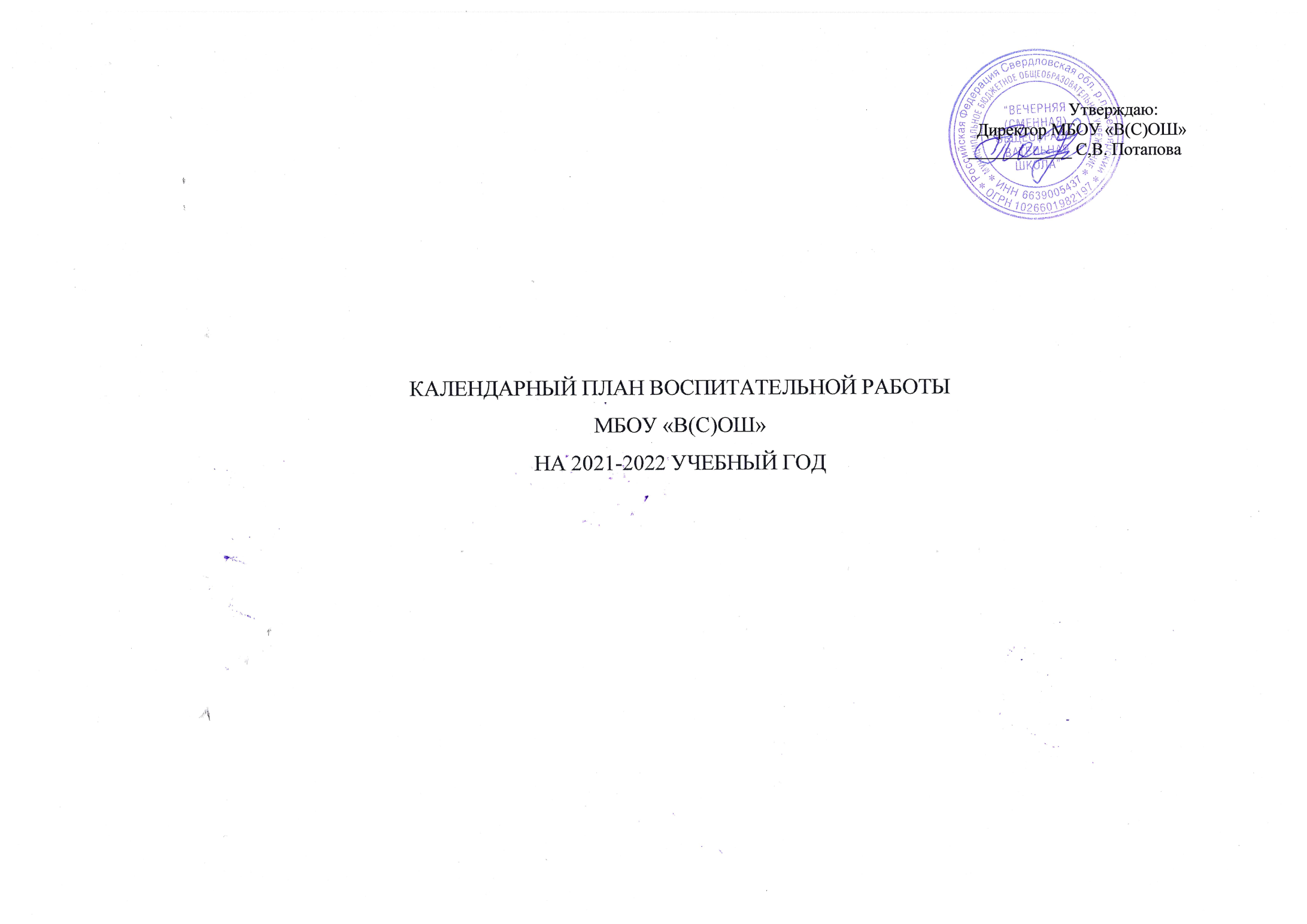 КАЛЕНДАРНЫЙ ПЛАН ВОСПИТАТЕЛЬНОЙ РАБОТЫНА 2021-2022 УЧЕБНЫЙ ГОДОСНОВНОЕ ОБЩЕЕ ОБРАЗОВАНИЕКАЛЕНДАРНЫЙ ПЛАН ВОСПИТАТЕЛЬНОЙ РАБОТЫНА 2021-2022 УЧЕБНЫЙ ГОД                                                              СРЕДНЕЕ ОБЩЕЕ ОБРАЗОВАНИЕ Модуль 1. «Ключевые общешкольные дела» Модуль 1. «Ключевые общешкольные дела» Модуль 1. «Ключевые общешкольные дела» Модуль 1. «Ключевые общешкольные дела» Модуль 1. «Ключевые общешкольные дела»№п/пСодержание деятельности, мероприятияУчастникиСрокиОтветственные1Торжественная линейка, посвящённая Дню знаний, единый классный час6-901.09.21г.ЗВР,\ Классные руководители2  Тематическая линейка «Годовщина теракта в Беслане»6-903.09.21гЗВР, Классные руководители3 Операция «Забота»6-9первая неделяоктябряЗВР, Классные руководители4Акция «Творить добро»6-9октябрьКлассные руководители5День народного единства6-904.11.21Классные руководители6 Подготовка ко Дню пожилого человека6-9третья неделяоктябряЗВР, Классные руководители7 Конкурс стенгазет  «Наркотикам –нет!»6-9третья неделяноябряЗВР, Классные руководители8 День здоровья (спортивные эстафеты)6-9В течение месяцаучитель физкультуры,ЗВР, актив9 Уроки мужества, посвященные Победы в битве за Москву 6-9Третья неделя декабряКлассные руководители, Актив, Учитель истории10 День Конституции (единые классные часы): «Уроки России»6-9В течение месяцаКлассные руководителиЗВР11 День прав человека6-9Вторая неделядекабряКлассные руководителиЗВР12 Тренинг «Я и мое место в жизни»6-9Третья неделядекабряКлассные руководителиЗВР13 Месячник защитника Отечества6-9В течение январяЗВР,  Классные руководители, учитель физкультуры,актив14 Беседы в классах, посвященные Дню защитников Отечества. 6-9В течение месяца февральЗВР, Классные руководители15 Конкурс инсценированной военно -патриотической песни6-9Третья неделяфевраляЗВР, Классные руководители16 Конкурс открыток «Защитник Отечества»6-9Третья неделяфевраляУчитель МХК17Операция «Забота»6-9мартКлассные руководители18Весенняя неделя добра (проведение благотворительных акций)6-9мартКлассные руководители19Уборка школьной территории.6-9апрельКлассные руководители, актив.20Тематические классные часы «Чистый поселок». Озеленение родника в Б.деревне6-9Вторая неделя месяцаКлассные руководители21Выпуск газеты «Живи родник»6-9Третья неделя месяцаКлассные руководители22Тематические классные часы, посвященные 75-летию Дню Победы.6-98 маяКлассные руководители23Тематические классные часы по ПДД (работа по разъяснению правил поведения на объектах железнодорожного транспорта и предупреждению детского травматизма с привлечением сотрудников ПДН).6-9майКлассные руководители,Актив,ЗВР,Сотрудник ПДН24 Операция «Забота»6-98 маяКлассные руководителиактивЗВР25 Митинг «Память. В честь 77-летия Победы в ВОВ»6-99 маяКлассные руководителиактивЗВР  Модуль 2. «Классное руководство»  Модуль 2. «Классное руководство»  Модуль 2. «Классное руководство»  Модуль 2. «Классное руководство»  Модуль 2. «Классное руководство»1Единый классный час, посвящённый празднику День знаний6-901.09.21г.Классные руководители2Составление социального паспорта класса6-9сентябрьКлассные руководители3Изучение широты интересов и занятости в свободное от занятий время6-9СентябрьКлассные руководители4Конкурс плакатов «Скажем коррупции –нет!»6-9СентябрьКлассные руководители5Проверка и анализ планов воспитательной работы классных руководителейКлассные руководителиВ течение месяцаЗВР6Классные мероприятия, посвящённые Дню пожилого  человека6-9Третья неделя месяцаКлассные руководители7Беседа: «Наркотики: за и против» (работа по     профилактике попрошайничества, наркомании, токсикомании и алкоголизма несовершеннолетних).	6-9октябрьКлассные руководители8Классный час «Молодежный экстремизм».6-9ОктябрьКлассные руководители9Классные часы по профилактике ДТП6-9октябрьКлассные руководители10Сдача плана работы с классом на осенние каникулы.Классные руководителиВ течение месяцаЗВР11Проведение инструктажей перед  каникулами6-9Октябрь, март, майКлассные руководители12Классные часы на тему: «Можно ли научиться толерантности?»; «Я среди людей, люди вокруг меня…»; «Моё свободное время»; «Чувство взрослости. Что это такое?»6-9ноябрьКлассные руководители13Классные мероприятия, посвящённые Дню матери6-9Ноябрь Классные руководители14Проведение профилактических бесед и     инструктажей перед зимними каникулами6-9Декабрь Классные руководители15Классный час  «Наркомания среди несовершеннолетних»6-9декабрь  классные руководители16Беседа «Преступления, наказания и наступление юридической ответственности» 6-9декабрь сотрудники ПДН17Классные часы по профилактике ДТП6-9декабрьЗВР  18Беседы: «Надо ли беречь природу?», «Как связаны все объекты в природе. Можно ли нарушать эту связь?»6-9февральклассные руководителиМодуль 3. «Курсы внеурочной деятельности»Модуль 3. «Курсы внеурочной деятельности»Модуль 3. «Курсы внеурочной деятельности»Модуль 3. «Курсы внеурочной деятельности»Модуль 3. «Курсы внеурочной деятельности»1Занятия на базе МБОУ ДО «ДЮЦ»6-9в течение годаклассные руководители2Занятия на базе МБОУ ДО «ДЮСШ»6-9в течение годаклассные руководителиМодуль 4. «Школьный урок»Модуль 4. «Школьный урок»Модуль 4. «Школьный урок»Модуль 4. «Школьный урок»Модуль 4. «Школьный урок»1Тематический урок, посвящённый Дню Знаний6-901.09.21гКлассные руководители2Всероссийский урок безопасности в рамках Месячника гражданской защиты6-9СентябрьТретья неделяКлассные руководители3Урок «Час здоровья»6-9СентябрьВ течении месяцаУчитель физкультурыКлассные руководители4Уроки по Календарю знаменательных событий и дат6-9С сентября по майКлассные руководители5Урок мужества, посвящённый Дню Героев Отечества6-9ДекабрьПервая неделяКлассные руководители6Урок правовой культуры «Имею право знать»6-9МартПервая неделяКлассные руководители7Урок здоровья, посвящённый Всемирному Днюздоровья6-9АпрельПервая неделяКлассные руководители8Единый урок безопасности жизнедеятельности6-9АпрельПоследняя неделяКлассные руководителиМодуль 5. «Самоуправление»Модуль 5. «Самоуправление»Модуль 5. «Самоуправление»Модуль 5. «Самоуправление»Модуль 5. «Самоуправление»1Классные часы «Планирование работы класса на 2021-2022  уч.год»6-9СентябрьКлассные руководители2Выборы органов самоуправления в классах6-9СентябрьКлассные руководители3Выборы актива школьного самоуправленияактивсентябрьКлассные руководители4Заседание комитетов (отчет классных активов)6-9Октябрь -апрельЗВР5Учеба  активаАктивоктябрьЗВР6Рейд по проверке чистоты в кабинетах6-9активНоябрь, февральЗВР7Заседание актива школьного самоуправления6-9активноябрьЗВР8Линейка «Итоги 1-го полугодия» 6-9Декабрьпоследняя неделяЗВР9Школа актива6-9Январь, февральЗВРактив10Линейка «Итоги 3-го квартала»6-9МартЗВР11Беседа с неуспевающими6-9мартЗВР12 Организация отчетных собраний в классах.6-9АпрельКлассные руководителиЗВР13 Рейд по проверке чистоты школьной территории6-9МайЗВРактив14Ученическая конференция органов самоуправления.6-9майЗВРактив15Линейка «Итоги года»6-9Май последний учебный день ЗВРактивМодуль 6. «Детские общественные объединения»Модуль 6. «Детские общественные объединения»Модуль 6. «Детские общественные объединения»Модуль 6. «Детские общественные объединения»Модуль 6. «Детские общественные объединения»1.Работа отряда ЮИД (по плану)6-9В течение годаРуководитель ЮИД, классныеруководители2.Участие в проектах и  мероприятиях Российского движения школьников  (по плану)6-9В течение годаКлассные руководителиЗВРМодуль 7. «Экскурсии, экспедиции, походы»Модуль 7. «Экскурсии, экспедиции, походы»Модуль 7. «Экскурсии, экспедиции, походы»Модуль 7. «Экскурсии, экспедиции, походы»Модуль 7. «Экскурсии, экспедиции, походы»1Тематические экскурсии по предметам6-9сентябрь-майКлассныеруководители2Организация экскурсий и классных часов краеведческой тематики6-9В течение учебного годаЗВР, классные руководителиМодуль 8. «Профориентация»Модуль 8. «Профориентация»Модуль 8. «Профориентация»Модуль 8. «Профориентация»Модуль 8. «Профориентация»1Максимальное вовлечение учащихся в кружки ДЮЦ, ДЮСШ по интересам и склонностям.6-9СентябрьКлассные руководители2Урок финансовой грамотности6-9сентябрьАдминистрация 3Беседа с учащимися 9 класса. Подготовка  к ОГЭ9ОктябрьКлассный руководитель4 Мероприятие БМТ «Пленэр. Осенний этюд».6-9ОктябрьКлассный руководитель5 Тематические беседы с учащимися6-9НоябрьКлассный руководитель6Презентация «Мир профессий многогранен».Виртуальные экскурсии по предприятиям.6-9НоябрьКлассный руководитель7 Классный час для учащихся 7- 9кл «Пути получения профессионального образования».7-9декабрьКлассный руководитель8Классный час для учащихся 9 класса «Социальные проблемы молодежи и пути получения профессионального образования»9 клфевральКлассные руководители9Неделя профориентации в школе (по отдельному плану)9мартКлассные руководителиЗВР10 Анкетирование учащихся 8-9 классов по изучению профессиональных намерений.8,9 клАпрельКлассные руководителиЗВР11Трудоустройство учащихся 9 кл8,9 клапрельКлассные руководителиЗВР12Анализ работы по профориентации учащихся6-9 Май последняя неделяКлассные руководители, ЗВРМодуль 9. «Школьные медиа»Модуль 9. «Школьные медиа»Модуль 9. «Школьные медиа»Модуль 9. «Школьные медиа»Модуль 9. «Школьные медиа»1Выпуск стенгазет  в классах6-9в течение учебного годаКлассные руководители2Выпуск  тематических стенгазет, посвященных знаменательным датам и значимым событиям школы.6-9в течение учебного годаКлассные руководители3Размещение информации на сайте школы и в социальных сетях6-9в течение учебного годаЗВРМодуль 10. «Организация предметно-эстетической среды»Модуль 10. «Организация предметно-эстетической среды»Модуль 10. «Организация предметно-эстетической среды»Модуль 10. «Организация предметно-эстетической среды»Модуль 10. «Организация предметно-эстетической среды»1Выставка рисунков, фотографий, творческих работ, посвящённых событиям и памятным датам6-9сентябрь-майКлассныеруководители2Оформление классных уголков6-9сентябрьКлассныеруководители3Участие в трудовых десантах по благоустройству школы6-9сентябрь-майКлассныеруководители4Оформление школы к праздничным датам и значимым событиям (оформление кабинетов, окон гимназии)6-9сентябрь- майКлассные руководителиМодуль 11. «Работа с родителями»Модуль 11. «Работа с родителями»Модуль 11. «Работа с родителями»Модуль 11. «Работа с родителями»Модуль 11. «Работа с родителями»1Родительские лектории по теме «Безопасность детей»6-9сентябрьАдминистрацияКлассные руководители2Посещение семей с целью проверки бытовых условий и выполнение режима дня ( Акты обследования)6-9октябрьКлассные руководители, ЗВР3Сложность адаптационного периода учащихся. 6-9НоябрьКлассные руководители, ЗВР4Индивидуальная работа с семьей6-9НоябрьКлассные руководители5Выставка фотографий ко дню матери6-9ноябрьактив6 Посещение детей в семьях во время каникул (включая работу по профилактике попрошайничества, наркомании, токсикомании и алкоголизма несовершеннолетних. Предупреждение повторности совершения противоправных действий на объектах транспорта. Профилактика самовольных уходов.	6-9ДекабрьВ течение каникулКлассные руководители Социальный педагогЗВР7Работа с родительскими активами в классе по подготовке новогодних утренниковРодителидекабрьКлассные руководители ЗВР8Индивидуальные консультации с родителями обучающихся группы риска (включая беседы на тему профилактики попрошайничества, наркомании, токсикомании и алкоголизма несовершеннолетних). Предупреждение повторности совершения противоправных действий на объектах транспорта. Профилактика самовольных уходов.РодителиЯнварьЗВРКлассные руководители9 Общешкольное родительское собрание«Итоги полугодия»родителиянварьЗВР10«Школы ответственного  родительства» по вопросам общения с ребенком (информация для стенда)родителифевральЗВР11 Психолого- педагогический консилиум для родителей , испытывающих трудности в воспитании своих детей.родителимартЗВР12 Родительские собрания в 9 классе «Роль семьи в подготовке к экзаменам»Родители 9 клапрельЗВР13 Изучение удовлетворенностью школьной жизнью.апрель14Итоговые классные родительские собрания на тему «Организация летнего отдыха детей»  (включая беседы по темам: профилактика попрошайничества, наркомании, токсикомании и алкоголизма несовершеннолетних). Предупреждение повторности совершения противоправных действий на объектах транспорта. Профилактика самовольных уходов.родителимайЗВРКлассные руководителиМодуль 1. «Ключевые общешкольные дела»Модуль 1. «Ключевые общешкольные дела»Модуль 1. «Ключевые общешкольные дела»Модуль 1. «Ключевые общешкольные дела»Модуль 1. «Ключевые общешкольные дела»№п/пСодержание деятельности, мероприятияУчастникиСрокиОтветственные1Торжественная линейка, посвящённая Дню знаний, единый классный час10-1201.09.21г.ЗВР, Классные руководители2  Тематическая линейка «Годовщина теракта в Беслане»10-1203.09.21гЗВР, Классные руководители3 Операция «Забота»10-12первая неделяоктябряЗВР, Классные руководители4Акция «Творить добро»10-12октябрьКлассные руководители5День народного единства10-1204.11.21Классные руководители6 Подготовка ко Дню пожилого человека10-12третья неделяоктябряЗВР, Классные руководители7 Конкурс стенгазет  «Наркотикам – нет!»10-12третья неделяноябряЗВР, Классные руководители8 День здоровья (спортивные эстафеты)10-12В течение месяцаучитель физкультуры,ЗВР, актив9 Уроки мужества, посвященные Победы в битве за Москву 10-12Третья неделя декабряКлассные руководители, Актив, Учитель истории10 День Конституции (единые классные часы): «Уроки России»10-12В течение месяцаКлассные руководителиЗВР11 День прав человека10-12Вторая неделядекабряКлассные руководителиЗВР12 Месячник защитника Отечества10-12В течение январяЗВР,  Классные руководители, учитель физкультуры,актив13 Беседы в классах, посвященные Дню защитников Отечества. 10-12В течение месяца февральКлассные руководители ЗВР, Классные руководители14 Конкурс инсценированной военно -патриотической песни10-12Третья неделяфевраляКлассные руководители ЗВР, Классные руководители15 Конкурс открыток «Защитник Отечества»10-12Третья неделяфевраляУчитель МХК16Операция «Забота»10-12мартКлассные руководители17Весенняя неделя добра (проведение благотворительных акций)10-12мартКлассные руководители18Уборка школьной территории.10-12апрельКлассные руководители, актив.19Тематические классные часы «Чистый поселок». Озеленение родника в Б.деревне10-12Вторая неделя месяцаКлассные руководители20 Выпуск газеты «Живи родник»10-12Третья неделя месяцаКлассные руководители21 Тематические классные часы, посвященные 75-летию Дню Победы.10-128 маяКлассные руководители22 Тематические классные часы по ПДД (работа по разъяснению правил поведения на объектах железнодорожного транспорта и предупреждению детского травматизма с привлечением сотрудников ПДН).10-12майКлассные руководителиактивЗВРСотрудник ПДН23 Операция «Забота»10-128 маяКлассные руководителиактивЗВР24 Митинг «Память. В честь 77-летия Победы в ВОВ»10-129 маяКлассные руководителиактивЗВР  Модуль 2. «Классное руководство»  Модуль 2. «Классное руководство»  Модуль 2. «Классное руководство»  Модуль 2. «Классное руководство»  Модуль 2. «Классное руководство»1Единый классный час, посвящённый празднику День знаний10-1201.09.21г.Классные руководители2Составление социального паспорта класса10-12сентябрьКлассные руководители3Изучение широты интересов и занятости в свободное от занятий время10-12СентябрьКлассные руководители4Конкурс плакатов «Скажем коррупции –нет!»10-12СентябрьКлассные руководители5Проверка и анализ планов воспитательной работы классных руководителейКлассные руководителиВ течение месяцаЗВР6Классные мероприятия, посвящённые Дню пожилого  человека10-12Третья неделя месяцаКлассные руководители7Беседа: «Наркотики: за и против» (работа по     профилактике попрошайничества, наркомании, токсикомании и алкоголизма несовершеннолетних).	10-12октябрьКлассные руководители8Классный час «Молодежный экстремизм».10-12ОктябрьКлассные руководители9Классные часы по профилактике ДТП10-12октябрьКлассные руководители10Сдача плана работы с классом на осенние каникулы.Классные руководителиВ течение месяцаЗВР11Проведение инструктажей перед  каникулами10-12Октябрь, март, майКлассные руководители12 Классные часы на тему: «Можно ли научиться толерантности?»; «Я среди людей, люди вокруг меня…»; «Моё свободное время»; «Чувство взрослости. Что это такое?»10-12ноябрьКлассные руководители13Классные мероприятия, посвящённые Дню матери10-12Ноябрь Классные руководители14Проведение профилактических бесед и     инструктажей перед зимними каникулами10-12Декабрь Классные руководители15Классный час  «Наркомания среди несовершеннолетних»10-12декабрь  классные руководители16Беседа «Преступления, наказания и наступление юридической ответственности» 10-12декабрь сотрудники ПДН17Классные часы по профилактике ДТП10-12декабрьЗВРМодуль 3. «Курсы внеурочной деятельности»Модуль 3. «Курсы внеурочной деятельности»Модуль 3. «Курсы внеурочной деятельности»Модуль 3. «Курсы внеурочной деятельности»Модуль 3. «Курсы внеурочной деятельности»1Занятия на базе МБОУ ДО «ДЮЦ»10-12в течение годаклассные руководители2Занятия на базе МБОУ ДО «ДЮСШ»10-12в течение годаклассные руководителиМодуль 4. «Школьный урок»Модуль 4. «Школьный урок»Модуль 4. «Школьный урок»Модуль 4. «Школьный урок»Модуль 4. «Школьный урок»1Тематический урок, посвящённый Дню Знаний10-1201.09.21гКлассные руководители2Всероссийский урок безопасности в рамках Месячника гражданской защиты10-12СентябрьТретья неделяКлассные руководители3Урок «Час здоровья»10-12СентябрьВ течение месяцаУчитель физкультурыКлассные руководители4Уроки по Календарю знаменательных событий и дат10-12С сентября по майКлассные руководители5Урок мужества, посвящённый Дню Героев Отечества10-12ДекабрьПервая неделяКлассные руководители6Урок правовой культуры «Имею право знать»10-12МартПервая неделяКлассные руководители7Урок здоровья, посвящённый Всемирному Дню здоровья10-12АпрельПервая неделяКлассные руководители8Единый урок безопасности жизнедеятельности10-12АпрельПоследняя неделяКлассные руководителиМодуль 5. «Самоуправление»Модуль 5. «Самоуправление»Модуль 5. «Самоуправление»Модуль 5. «Самоуправление»Модуль 5. «Самоуправление»1 Классные часы «Планирование работы класса на 2021-2022  уч.год»10-12СентябрьКлассные руководители2Выборы органов самоуправления в классах10-12СентябрьКлассные руководители3Выборы актива школьного самоуправленияактивсентябрьКлассные руководители4 Заседание комитетов (отчет классных активов)10-12Октябрь -апрельЗВР5Учеба  активаАктивоктябрьЗВР6Рейд по проверке чистоты в кабинетахактивНоябрь, февральЗВР7Заседание актива школьного самоуправленияактивноябрьЗВР8Линейка «Итоги 1-го полугодия» 10-12Декабрьпоследняя неделяЗВР9Школа активаактивЯнварь, февральЗВРактив10Линейка «Итоги 3-го квартала»10-12МартЗВР11Беседы с неуспевающими.10-12мартЗВР12 Организация отчетных собраний в классах.10-12АпрельКлассные руководителиЗВР13 Рейд по проверке чистоты школьной территории10-12МайЗВРактив14Ученическая конференция органов самоуправления.10-12майЗВРактив15Линейка «Итоги года»10-12Май последний учебный день ЗВРактивМодуль 6. «Детские общественные объединения»Модуль 6. «Детские общественные объединения»Модуль 6. «Детские общественные объединения»Модуль 6. «Детские общественные объединения»Модуль 6. «Детские общественные объединения»1Работа отряда ЮИД (по плану)10-12В течение годаРуководитель ЮИД, классныеруководители2Участие в проектах и  мероприятиях Российского движения школьников  (по плану)10-12В течение годаКлассные руководителиЗВРМодуль 7. «Экскурсии, экспедиции, походы»Модуль 7. «Экскурсии, экспедиции, походы»Модуль 7. «Экскурсии, экспедиции, походы»Модуль 7. «Экскурсии, экспедиции, походы»Модуль 7. «Экскурсии, экспедиции, походы»1Тематические экскурсии по предметам10-11сентябрь-майКлассныеруководители2Организация экскурсий и классных часов краеведческой тематики10-12В течение учебного годаЗВР, классные руководителиМодуль 8. «Профориентация»Модуль 8. «Профориентация»Модуль 8. «Профориентация»Модуль 8. «Профориентация»Модуль 8. «Профориентация»1Урок финансовой грамотности10-11сентябрьАдминистрация 2Участие в профориентационных акциях, конкурсах фестивалях.Расширение знаний учащихся о новых профессиях учителями-предметниками.10-11октябрьКлассный руководитель3 Тематические беседы с учащимися 10-12 НоябрьКлассный руководитель4 Мероприятия БМТ «Педагогический тренинг»10НоябрьКлассный руководитель5 Итоги работы за первое полугодие 12 январьКлассные руководители6Неделя профориентации в школе (по отдельному плану)12 мартКлассные руководителиЗВР7Анализ работы по профориентации учащихся12май последняя неделяКлассные руководители, ЗВРМодуль 9. «Школьные медиа»Модуль 9. «Школьные медиа»Модуль 9. «Школьные медиа»Модуль 9. «Школьные медиа»Модуль 9. «Школьные медиа»1Выпуск стенгазет  в классах10-12в течение учебного годаКлассные руководители2Выпуск  тематических стенгазет, посвященных знаменательным датам и значимым событиям школы.10-12в течение учебного годаКлассные руководители3Размещение информации на сайте школы и в социальных сетях10-12в течение учебного годаЗВРМодуль 10. «Организация предметно-эстетической среды»Модуль 10. «Организация предметно-эстетической среды»Модуль 10. «Организация предметно-эстетической среды»Модуль 10. «Организация предметно-эстетической среды»Модуль 10. «Организация предметно-эстетической среды»1Выставка рисунков, фотографий, творческих работ, посвящённых событиям и памятным датам10-12сентябрь-майКлассныеруководители2Оформление классных уголков10-12сентябрьКлассныеруководители3Участие в трудовых десантах по благоустройству школы10-12сентябрь-майКлассныеруководители4Оформление школы к праздничным датам изначимым событиям (оформление кабинетов, окон гимназии)10-12сентябрь- майКлассные руководителиМодуль 11. «Работа с родителями»Модуль 11. «Работа с родителями»Модуль 11. «Работа с родителями»Модуль 11. «Работа с родителями»Модуль 11. «Работа с родителями»1Родительские лектории по теме «Безопасность детей»10-11сентябрьАдминистрацияКлассные руководители2Индивидуальная работа с семьей10НоябрьКлассные руководители3Выставка фотографий ко дню матери10-12ноябрьактив4 Посещение детей в семьях во время каникул (включая работу по профилактике попрошайничества, наркомании, токсикомании и алкоголизма несовершеннолетних). Предупреждение повторности совершения противоправных действий на объектах транспорта. Профилактика самовольных уходов	10ДекабрьВ течение каникулКлассные руководители Социальный педагогЗВР5Работа с родительскими активами в классе по подготовке новогодних утренниковРодителидекабрьКлассные руководители ЗВР6Индивидуальные консультации с родителями обучающихся группы риска (включая беседы на тему профилактики попрошайничества, наркомании, токсикомании и алкоголизма несовершеннолетних). Предупреждение повторности совершения противоправных действий на объектах транспорта. Профилактика самовольных уходов).РодителиЯнварьЗВРКлассные руководители7 Общешкольное родительское собрание «Итоги полугодия»родителиянварьЗВР8«Школы ответственного  родительства» по вопросам общения с ребенком (информация для стенда)родителифевральЗВР9 Психолого- педагогический консилиум для родителей , испытывающих трудности в воспитании своих детей.родителимартЗВР10Изучение удовлетворенностью школьной жизнью.апрель11Итоговые классные родительские собрания на тему «Организация летнего отдыха детей»  (включая беседы по темам: профилактика попрошайничества, наркомании, токсикомании и алкоголизма несовершеннолетних. Предупреждение повторности совершения противоправных действий на объектах транспорта. Профилактика самовольных уходов).родителимайЗВРКлассные руководители